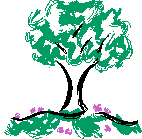 Mrs. Jennifer Murray Principal						jmurray@westamptonschools.orgDear Parent/Guardian:We at Holly Hills School would like to help keep our students and staff in school by keeping them healthy. One way we can do that is by enlisting your help in following the guidelines below when it pertains to contagious illnesses. FEVERYour child should be FEVER FREE, WITHOUT THE USE OF TYLENOL OR MOTRIN, for at least 24 HOURS before returning to school. If your child complains of a headache, please check for a fever, since a headache often indicates an elevated temperature. UPSET STOMACHMay be an indicator of either a stomach virus or strep throatIf they also have a fever and/or headache Vomiting – keep your child home. Your child should be VOMIT FREE for 24 HOURS prior to returning to school. STREP THROATIf your child has been diagnosed with strep throat, he/she should be on antibiotics for a FULL 24 HOURS prior to returning to school. I.E. If first dose of the antibiotic was started on Monday at 12pm they may not return to school until Wednesday. COLDSIf they have a feverIf fever free yet symptoms are severe – child is irritable and tiredIf there is frequent coughing, sneezing, or producing any excess of mucous and/or mucous is yellow or green. DIARRHEASTAY HOME! This is extremely contagious. Your child must be DIARRHEA FREE for 24 HOURS prior to returning to school PINK EYESTAY HOME! This is extremely contagious. Your child must be on eye drops for 24 HOURS prior to returning to school LICEIf your child was diagnosed with lice, PLEASE REFRAIN FROM SENDING THEM BACK TO SCHOOL UNTIL TREATMENT HAS BEEN RECEIVED. If a child returns to school with live lice or knits they will be sent back home. RING WORM If your child has been diagnosed with ring worm, he/she can return to school after treatment has been started. If it is in an area in which is exposed, please cover it prior to coming to school. HEALTHY REMINDERSDon’t share cups, utensils, food, hats, combs etc. Frequent handwashingGet plenty of restPLEASE REMEMBER:If your child does not feel well at home, those symptoms usually intensify as the day progresses.Sending a child back to school before they are entirely well and they are still run down usually means they will not be able to resist the next set of germs they encounter.If your child will be out of school, please call the attendance line, 609-267-8565 ext. 2050 or an email can be sent to hhsattendance@westamptonschools.orgIt is imperative that emergency information be kept up to date at all times so that we can contact you immediately in case of illnesses. Any questions or concerns please do not hesitate to contact the school nurse. Sincerely, Danielle McNally BSN, RN NJ-CSNSchool Nurse 